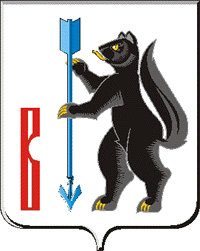 АДМИНИСТРАЦИЯГОРОДСКОГО ОКРУГА ВЕРХОТУРСКИЙП О С Т А Н О В Л Е Н И Еот 06.08.2015г. № 740г. Верхотурье  О внесении изменений в муниципальную программу городского округа Верхотурский «Развитие  образования в  городском округе Верхотурский до 2020 года», утвержденную постановлением Администрации городского округа Верхотурский от  13.11.2013г. № 1004 «Об утверждении муниципальной программы  городского округа Верхотурский «Развитие образования в городском округе Верхотурский до 2020 года»В соответствии с постановлением Правительства Свердловской области  от 13.08.2013г. № 1009-ПП «Об утверждении Порядка формирования и реализации государственных программ Свердловской области и внесении изменений в постановление Правительства Свердловской области от 17.09.2010г. № 1347-ПП «Об утверждении Порядка разработки и реализации областных целевых программ», муниципальной программой городского округа Верхотурский «Социальная политика в городском округе Верхотурский до 2020 года», утвержденной постановлением Администрации городского округа Верхотурский от 01.11.2013г. № 963, на основании постановления Правительства Свердловской области  от 20.01.2015г. № 15-ПП «Об утверждении распределения субсидий из областного бюджета местным бюджетам, предоставление которых предусмотрено государственной программой Свердловской области «Развитие системы образования в Свердловской области до 2020 года», между муниципальными образованиями, расположенными на территории Свердловской области, в 2015 году», Закона Свердловской области от 03.12.2014г. №111-ОЗ «Об областном бюджете на 2015 год и плановый период 2016 и 2017 годов», решения Думы городского округа Верхотурский от 29.07.2015г. № 37 «О внесении изменений в Решение Думы городского округа Верхотурский от 17.12.2014г. № 76 «О бюджете городского округа Верхотурский на 2015 год и плановый период 2016 и 2017 годы», руководствуясь статьей 26 Устава городского округа Верхотурский,ПОСТАНОВЛЯЮ:Внести в муниципальную программу городского округа Верхотурский «Развитие  образования в городском округе Верхотурский до 2020 года», утвержденную постановлением Администрации городского округа Верхотурский от  13.11.2013г. № 1004 «Об утверждении муниципальной программы  городского округа Верхотурский «Развитие образования в городском округе Верхотурский до 2020 года», следующие изменения:раздел  паспорта  программы «Объемы финансирования муниципальной программы по годам реализации, тыс. рублей»  изложить в новой редакции: приложение № 2 к муниципальной программе «Объем расходов на выполнение Плана мероприятий муниципальной программы  городского округа Верхотурский «Развитие образования в городском округе Верхотурский до 2020 года» изложить в новой редакции в соответствии с приложением к настоящему постановлению.Опубликовать настоящее постановление в информационном бюллетене «Верхотурская неделя» и разместить на официальном сайте городского округа Верхотурский.Контроль исполнения настоящего постановления возложить на заместителя главы Администрации городского округа Верхотурский по социальным вопросам Бердникову Н.Ю.Глава Администрациигородского округа Верхотурский					Ю.В.ПершинОбъемы финансирования муниципальной программы по годам реализации, тыс. рублейВСЕГО: 1 948 218,4в том числе: 2014 год – 252 246,42015 год – 258 782,02016 год – 275 810,42017 год – 290 344,92018 год – 290 344,92019 год – 290 344,92020 год – 290 344,9из них:федеральный бюджет: 545,4в том числе:2014 год – 0,02015 год – 545,42016 год – 0,02017 год – 0,0 2018 год – 0,02019 год – 0,02020 год – 0,0областной бюджет: 994 638,5в том числе:  2014 год – 128 814,62015 год – 129 282,42016 год – 138 034,72017 год – 149 626,72018 год – 149 626,72019 год – 149 626,72020 год – 149 626,7местный бюджет: 956 062,4в том числе: 2014 год – 123 431,72015 год – 128 954,12016 год – 137 775,72017 год – 140 718,22018 год – 140 718,22019 год – 140 718,22020 год – 140 718,2